Please send this form to the WT education department (Fax to +82 2 553 4728) or E-mail to (registration@worldtaekwondo.org) by no later than October 13, 2018I hereby submit my application to attend the: (Observer)   The 39th International Poomsae referee refresher course – Observer / to be conducted by WTDate:						Signature: 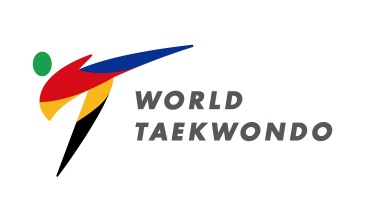 PleaseAttach yourPhoto herePleaseAttach yourPhoto hereNameLast Name: (Family)Name:Name:Name:Residence(MNA)(Where you belongs to...)!!GenderGenderM(     )  /  F (     )NationalityDate of BirthDate of Birth(MM/DD/YEAR)Occupation CoachCoachCoachCoachMobile Number(           )(           )(           )(           )E-mailRecommendation by Member National Association PresidentName:Signature:Signature:Signature: